Технологическая карта урокаУрока английского языка, 11 класс Тема урока: «Мир профессий»Тип урока: усвоение новых знанийЦель: предполагается, что к концу урока учащиеся смогут рассказать  зарубежному другу не только о популярных или необычных профессиях в современном мире, но и пояснить, почему они считают свою будущую профессию значимой.ЗадачиОбразовательные: создать условия для применения знаний в знакомой и новых учебных ситуациях, освоить и активизировать во все видах речевой деятельность знакомые и новые лексические единицы, совершенствовать навыки чтения и восприятия иноязычной речи на слух.Развивающие: способствовать развитию умений во всех видах речевой деятельности, умению работать в паре, группе развитию познавательной коммуникативной и информационной компетенций, расширение кругозора по теме.Воспитательные: содействовать формированию уважительного отношения к мнению товарища, соблюдать культуру общения.Формы работы: фронтальная, индивидуальная, парная.Оснащение: учебник «Английский язык» 11 класс авторы  Н.В.Юхнель, Е.Г. Наумова Минск 2021; интерактивная доска, аудио приложение к учебнику 11 класс,  раздаточный материал.Приложение 1Презентация по теме «The world of professions»   Назовите известную личность и его/ ее профессиюСлайд1 Marko Polo –  a sailor, discoverer, merchant          Слайд 9 Elisabeth II   –a queen, politician Слайд2 Leonardo da Vichy –an artist                                  Слайд 10 Valentina  Tereshkova  –a cosmonautСлайд3 P.I. Tchaikovsky – a composer                                Слай 11  Bill Gates  –a programmerСлайд4 Zhukov – a marshal, a military man                        Слайд 12 Valentin Judashkin –a  fashion designerСлайд5 Agatha Christy  –a detective writer                         Слайд 13 Alexander Ovechkin – a professional sportsmanСлайд 6 Merlyn Monroe  –an actress, model                       Слайд 14  Denis Matsyev – a pianistСлайд 7 Maria Skladovskaya -Kuri –a scientist                   Слайд 15 Dimash Kudabergen- a singer Слайд 8 Jury Nikulin  –a clown, an actorПриложение 2Приложение 3Раздаточный материалAUDIO Lesson 5, ex. 31new rides              2 to deal with                   3 salary             4 conditions5 well-paid             6 in high demand             7 employees      8 requirement        9 benefit1. Disney imaginer: Disneyland will have been welcoming visitors for more than 65 years by 2020. The company has always been looking for talented                      to make its amusement parks the best in the world. If you have ever dreamt of dreaming up the wildest ideas and making them a reality, this is a job for you. You are going to use your imagination to design                atDisney amusement parks around the globe. The term imaginer is a combination of imagination and engineer, which means you actually need to be a qualified engineer for this job. The            varies from $30,000 to $130,000 per year.2. Professional hugger: Yes, it’s just what it sounds like – you get paid to hug people! If you are ready                   people who are depressed or undergoing some difficult moments in their life, this might be a job for you!3. Private island caretaker: This job has been                    over the past years as the trend for buying private islands has become more popular among wealthy people. Not only is this job               but you also have the best work                as you will spend your free time in the locations other people can only dream of visiting.4. Professional Netflix watcher: If watching films and serials is your passion, this is a job you will enjoy. The job                 is to watch massive amounts of shows and movies, categorize and assess them according to a list of aspects. Make sure that staying up late is your strength as you will have to work really long hours.5. Luxury bed tester: You are paid to sleep in the most luxurious beds in the world and then report on your experience. The job is quite well-paid with a possible salary of up to $20,000 per year. A major             of this job is that by the end of your contract you will have travelled around the world and stayed in the most luxurious hotels.Деятельность учителяДеятельность учащегосяПланируемый результатПримечание1й этап.Организационно - мотивационныйПриветственное словоКоммуникация: ответы на вопросы  преподавателяВовлечение в иноязычную речевую деятельностьУчащиеся вспоминают варианты  словообразования по теме профессии2й этап.Речевая зарядкаПоказ презентации  по теме «The world of professions»Называют известного человека и его профессиюРасширение лексического запаса, кругозораУчащиеся используют языковую догадку3й этап.Подготовка к деятельности на основном этапе(постановка цели). Мотивация.Пояснение цели и ожидаемого результатаПроверка домашнего заданияС.35, упр.2 а)Парная работаСтихотворение наизусть (монологическая речь)Парная, индивид, работаНазвать профессии  исходя из описания автораЗакрепление лексических единиц по темеВозможны пояснения в ходе  выполнения заданияСхема – картинка (чтение наизусть по опорным вехам)4й этап.Этап освоения нового материала. Чтение.С.36-38, упр.3а)Изучающее чтениеУмение  анализировать прочитанный текст, выделять главноеИндивидуальная работа, ответ учащегося перед группой5йэтап.Этап релаксацииВидеосюжет «Weird jobs»Пояснить суть профессииРасширение кругозора Комментарии учащихся по теме6й этап. Говорение Актуализация знаний.Дать установку на сравнение видеосюжета и текста в учебникеС.42 упр2а)Найти какие профессии не были упомянуты в видеосюжетеРазвитие навыков критического мышленияЗаинтересовать учащихся новой темой, мотивировать на дальнейшее ведение коммуникацииВключение новых знаний в систему ранее изученногопо темеУстановка на прослушивание, введение новых лекс. единицОбсуждение необычных профессий в совр. мире, проверка лексич. единиц.Развитие навыков воспр.и понимания иноязычной речи на слух, НВ монологической речиПрослушивание с паузами / повторное прослушивание7й этап. Контроль и самопроверка знанийНаводящие вопросы по теме урока, использование видеофрагментаОтветы на вопросы, аргументация мнения.Развитие навыков критического мышления, фонематического слухаКомментарии по теме8й этап Подведение итогов урока. РефлексияЗаключительное слово преподавателяКомментарии учащихся (какие задания оказались сложные, простые, интересные и т.д.)Оценить степень усвоения учащимися  материалов урокаОтметить варианты исправления речевых ошибок9й этап. Информация о домашнем заданииСообщить домашнее задание, пояснить выполнениеЗаписать домашнее заданиеЗакрепить изученный материал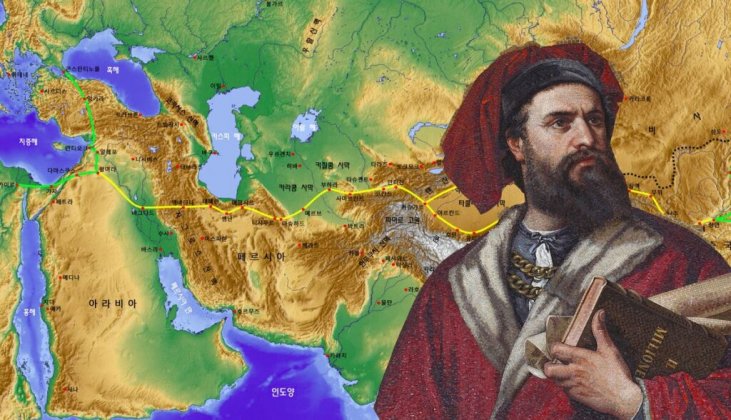 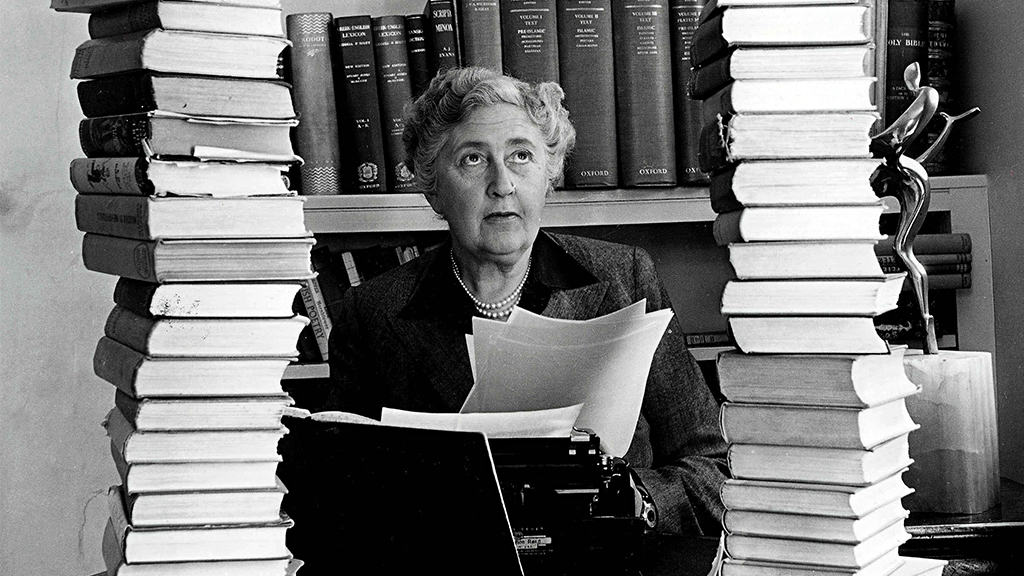 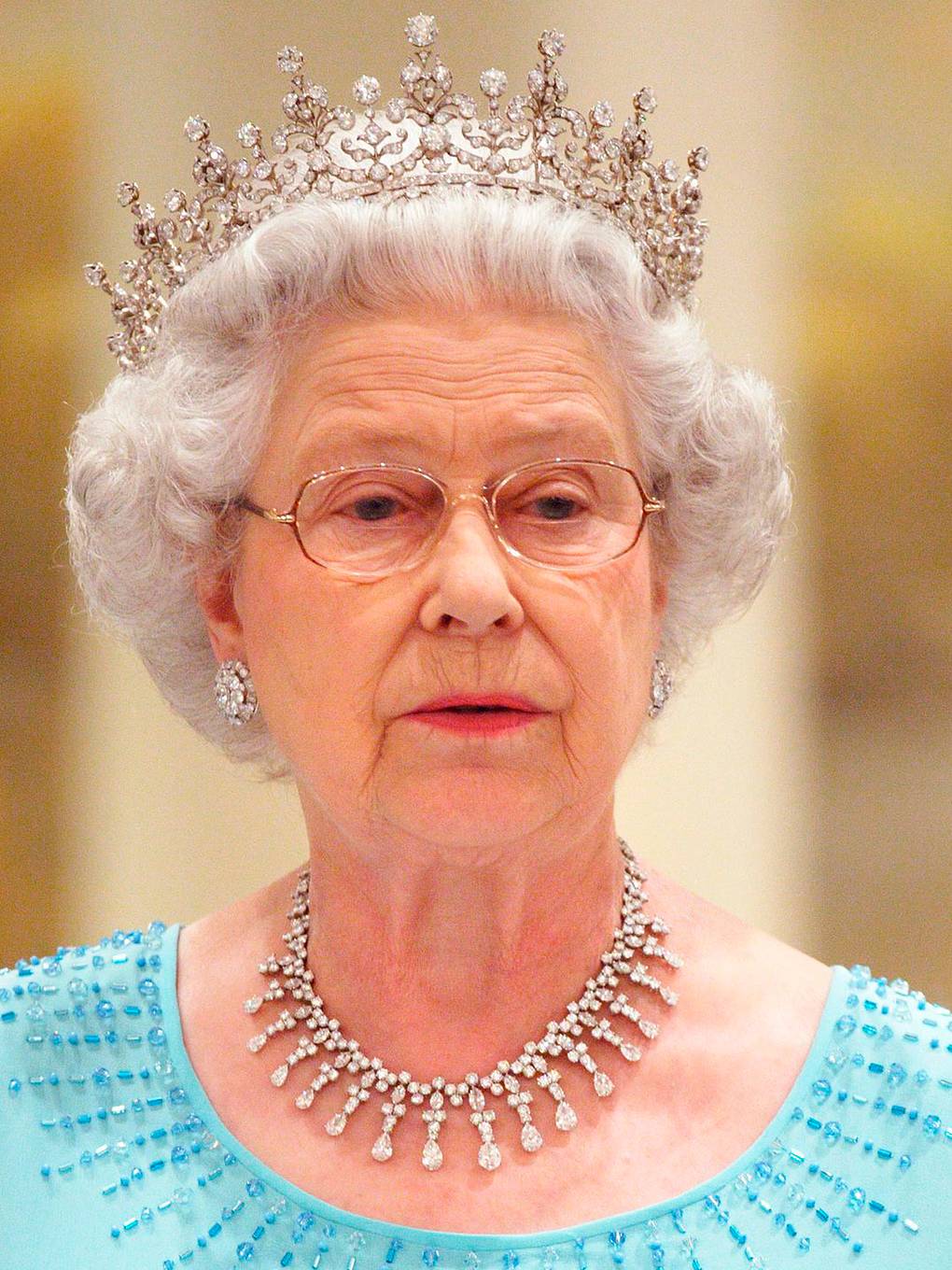 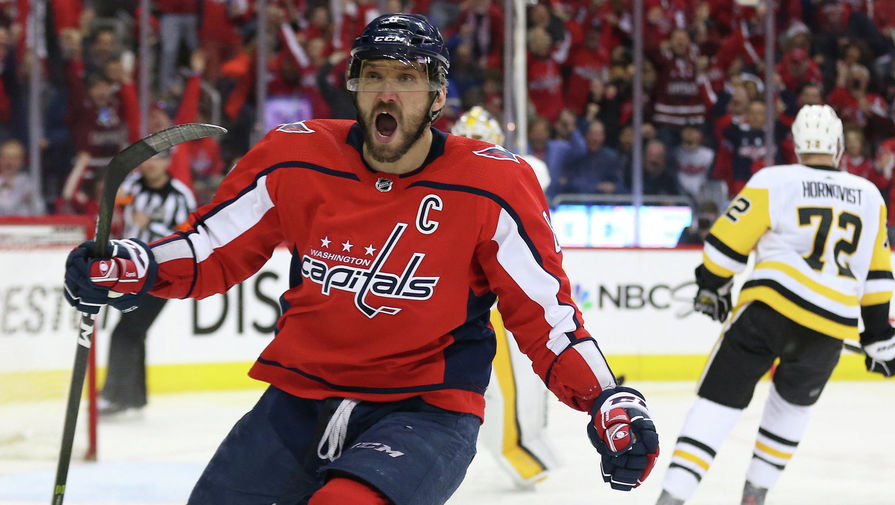 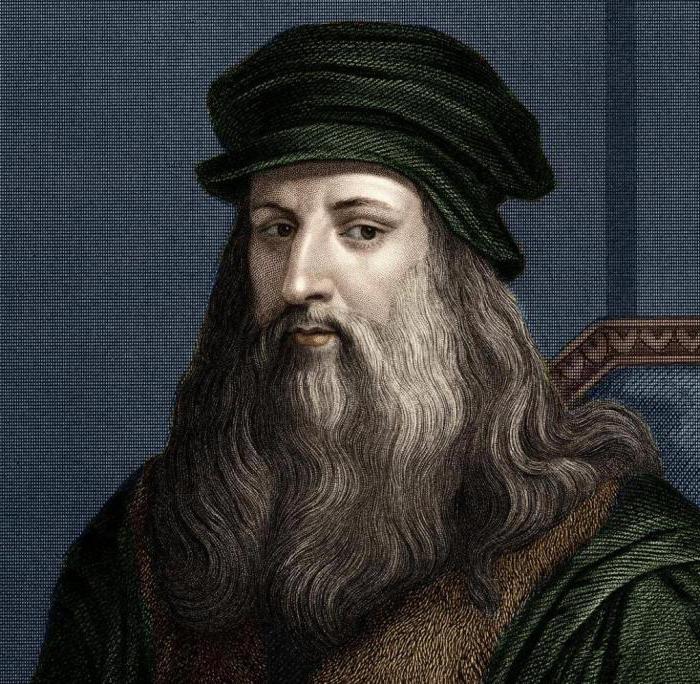 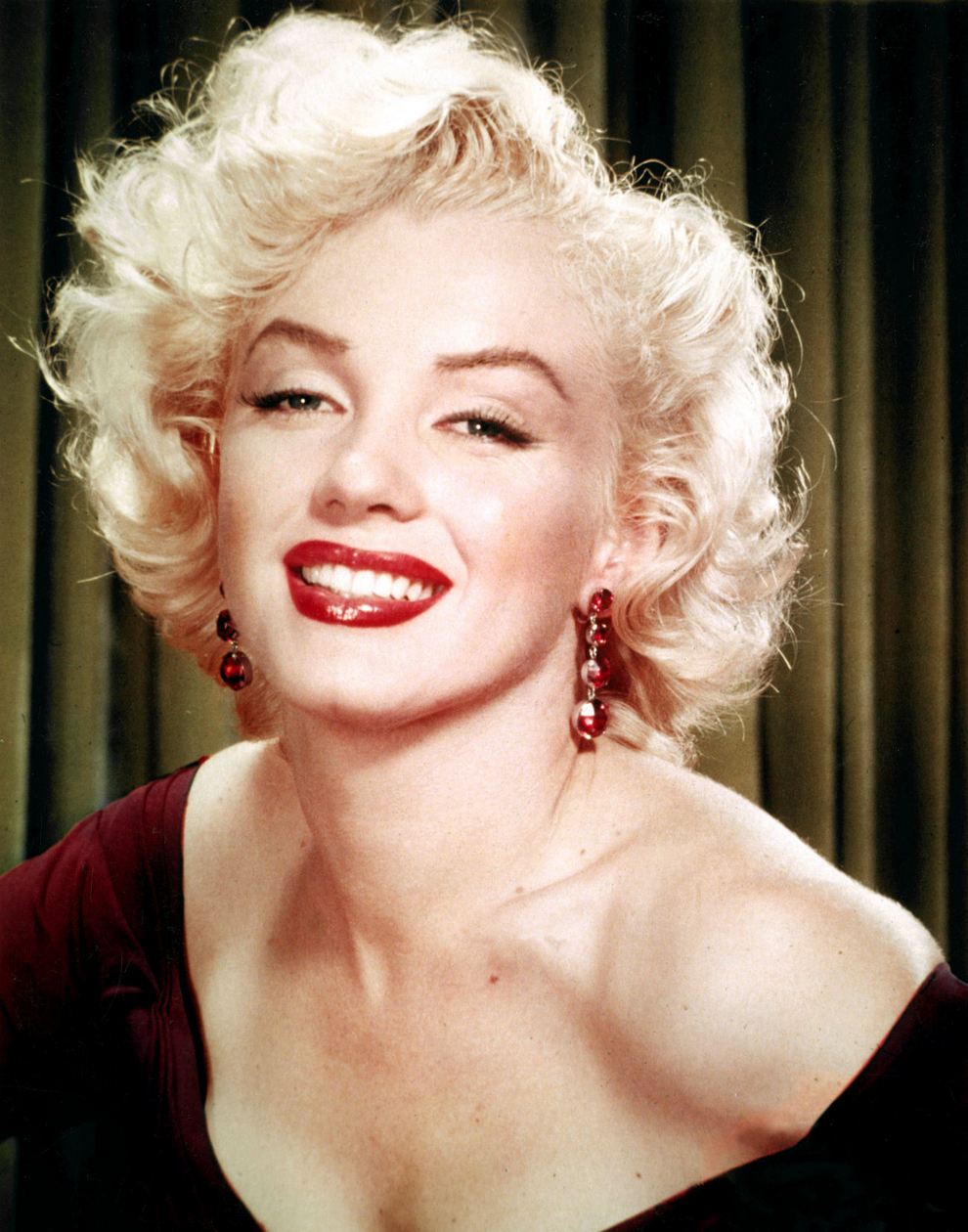 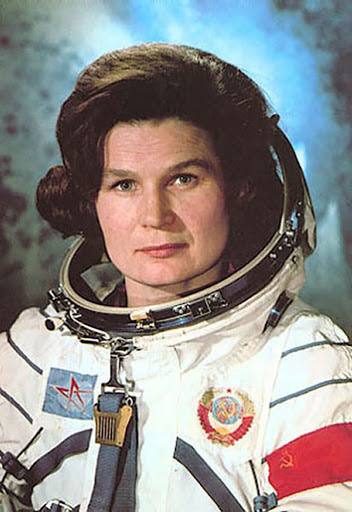 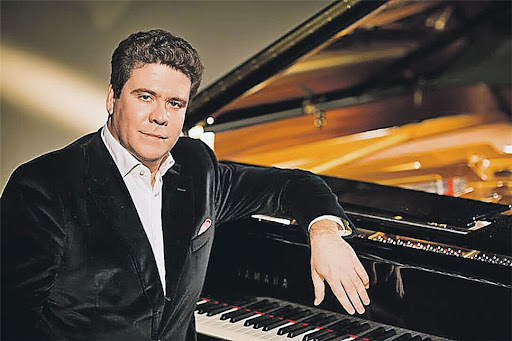 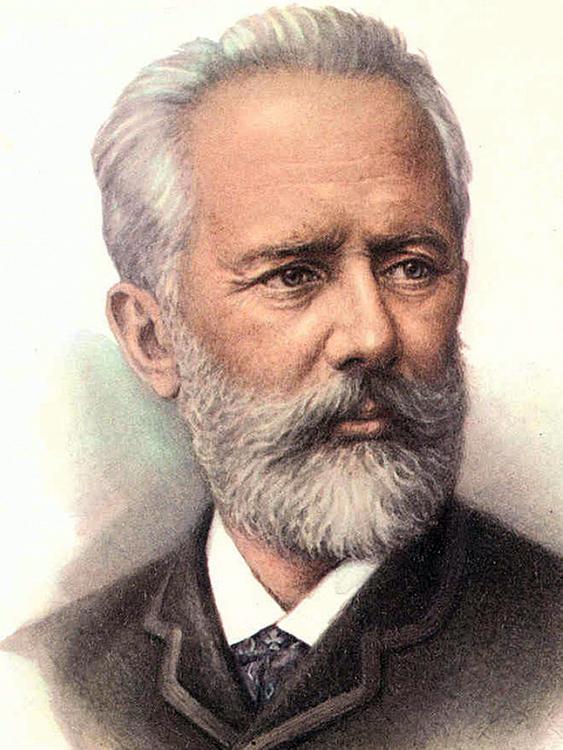 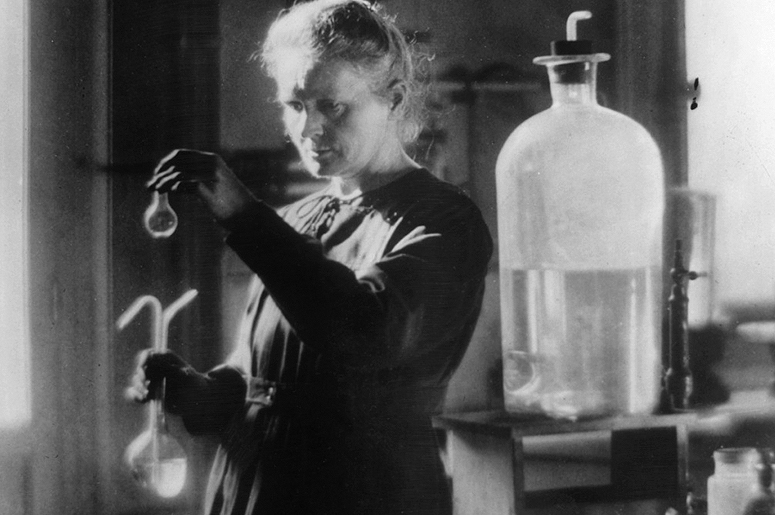 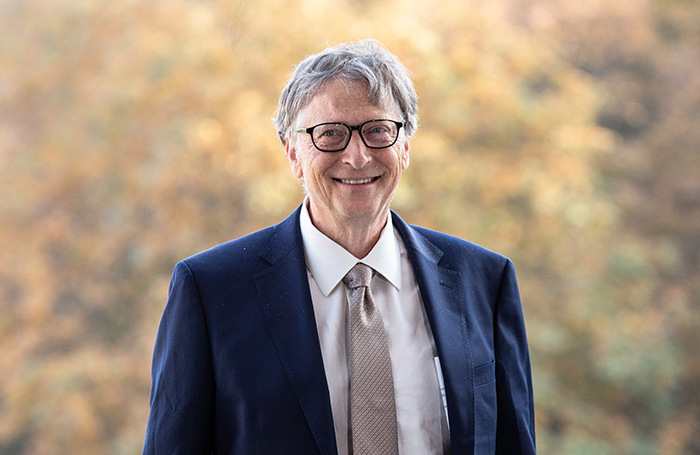 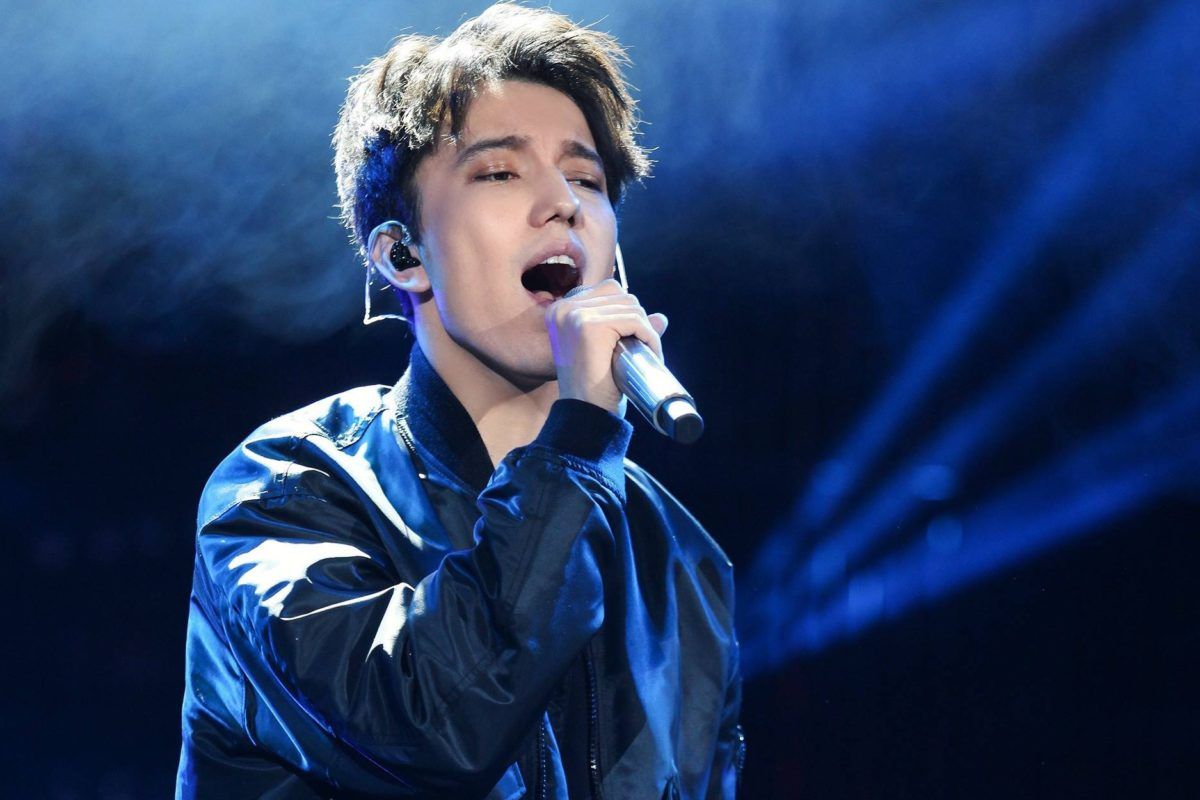 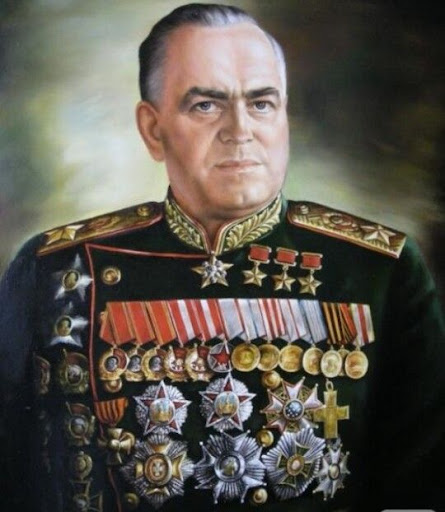 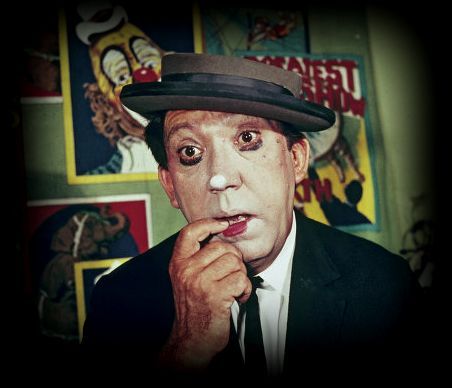 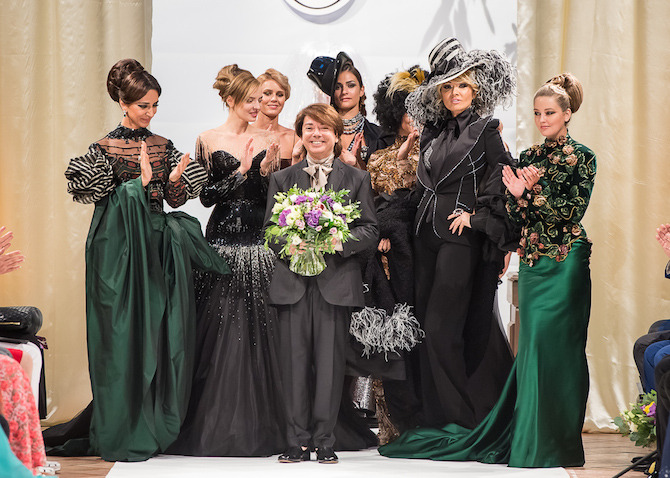 Стихотворение (монологическая речь) Использование логико-смысловой модели«Decisions»I want to be an actor, Dad. I want to go on stage.You should a driver, Tom and earn a decent wage.I want to be a barber, Dad. I want to do people’s hair. You should be a pilot, Tom and work for British Air.I want to be a clown, dad. I think I’m very funny.You should  be a banker, Tom and earn a lot of money.I want to be a barman, Dad. So I can drink a lot of bear!A barmen! You are joking, Tom. That isn’t a career.I want to go into politics and put the country right.I think it’s excellent. Let’s tell your mum tonight.